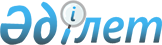 2017 жылға арналған мектепке дейінгі тәрбие мен оқытуға мемлекеттік білім беру тапсырысын, жан басына шаққандағы қаржыландыру және ата-ананың ақы төлеу мөлшерін бекіту туралыЖамбыл облысы Талас аудандық әкімдігінің 2017 жылғы 29 мамырдағы № 188 қаулысы. Жамбыл облысы Әділет департаментінде 2017 жылғы 4 шілдеде № 3480 болып тіркелді
      РҚАО-ның ескертпесі.

      Құжаттың мәтінінде түпнұсқаның пунктуациясы мен орфографиясы сақталған.
      "Қазақстан Республикасындағы жергілікті мемлекеттік басқару және өзін-өзі басқару туралы" Қазақстан Республикасының 2001 жылғы 23 қаңтардағы Заңының 31 бабына және "Білім туралы" Қазақстан Республикасының 2007 жылғы 27 шілдедегі Заңының 6 бабының 4 тармағының 8-1) тармақшасына сәйкес, аудан әкімдігі ҚАУЛЫ ЕТЕДІ:
      1. Талас ауданында 2017 жылға арналған мектепке дейінгі тәрбие мен оқытуға мемлекеттік білім беру тапсырысын, жан басына шаққандағы қаржыландыру және ата-ананың ақы төлеу мөлшері қосымшаға сәйкес бекітілсін.
      2. Осы қаулының орындалуын бақылау Талас ауданы әкімінің орынбасары Кәдірбек Рысқұлбекұлы Садубаевқа жүктелсін.
      3. Осы қаулы әділет органдарында мемлекеттік тіркелген күннен бастап күшіне енеді және оның алғаш ресми жарияланған күннен кейін күнтізбелік он күн өткен соң қолданысқа енгізіледі. 2017 жылға арналған мектепке дейінгі тәрбие мен оқытуға мемлекеттік білім беру тапсырысын, жан басына шаққандағы қаржыландыру және ата-ананың ақы төлеу мөлшері
					© 2012. Қазақстан Республикасы Әділет министрлігінің «Қазақстан Республикасының Заңнама және құқықтық ақпарат институты» ШЖҚ РМК
				
      Аудан әкімі 

Б. Рысмендиев
Талас ауданы әкімдігінің
2017 жылғы "29" мамырдағы№ 188 қаулысына қосымша
Мектепке дейінгі ұйымдар
Мемлекеттік білім беру тапсырысы (орын), оның ішінде
Мемлекеттік білім беру тапсырысы (орын), оның ішінде
Мемлекеттік білім беру тапсырысы (орын), оның ішінде
Бір айға жан басына шаққандағы қаржыландыру мөлшері (теңге), оның ішінде
Бір айға жан басына шаққандағы қаржыландыру мөлшері (теңге), оның ішінде
Бір айға жан басына шаққандағы қаржыландыру мөлшері (теңге), оның ішінде
Бір айға жан басына шаққандағы қаржыландыру мөлшері (теңге), оның ішінде
Бір айға ата-ананың ақы төлеу мөлшері (теңге)
Мектепке дейінгі ұйымдар
"Мектепке дейінгі білім беру ұйымдарында мемлекеттік білім беру тапсырысын іске асыру" бағдарламасы арқылы қаржыландырылатын орын саны
"Мектепке дейінгі тәрбие ұйымдарының қызметін қамтамасыз ету" бағдарламасы арқылы қаржыландырылатын орын саны
"Мектепке дейінгі тәрбие ұйымдарының қызметін қамтамасыз ету" бағдарламасы арқылы қаржыландырылатын орын саны
"Мектепке дейінгі білім беру ұйымдарында мемлекеттік білім беру тапсырысын іске асыру" бағдарламасы арқылы қаржыландыру
"Мектепке дейінгі білім беру ұйымдарында мемлекеттік білім беру тапсырысын іске асыру" бағдарламасы арқылы қаржыландыру
"Мектепке дейінгі тәрбие ұйымдарының қызметін қамтамасыз ету" бағдарламасы арқылы қаржыландыру
"Мектепке дейінгі тәрбие ұйымдарының қызметін қамтамасыз ету" бағдарламасы арқылы қаржыландыру
Бір айға ата-ананың ақы төлеу мөлшері (теңге)
Мектепке дейінгі ұйымдар (балабақшалар), қала
Мектепке дейінгі ұйымдар (балабақшалар), қала
Мектепке дейінгі ұйымдар (балабақшалар), қала
Мектепке дейінгі ұйымдар (балабақшалар), қала
Мектепке дейінгі ұйымдар (балабақшалар), қала
Мектепке дейінгі ұйымдар (балабақшалар), қала
Мектепке дейінгі ұйымдар (балабақшалар), қала
Мектепке дейінгі ұйымдар (балабақшалар), қала
Мектепке дейінгі ұйымдар (балабақшалар), қала
"Талас ауданы әкімдігінің білім бөлімінің балабақшасы" Азиада мемлекеттік коммуналдық қазыналық кәсіпорыны
90
28000
28000
5000
"Талас ауданы әкімдігінің білім бөлімінің Мирас балабақшасы" мемлекеттік коммуналдық қазыналық кәсіпорыны
120
28000
28000
5000
"Талас ауданы әкімдігінің білім бөлімінің Болашақ балабақшасы" мемлекеттік коммуналдық қазыналық кәсіпорыны
100
28000
28000
5000
"Талас ауданы әкімдігінің білім бөлімінің Астана балабақшасы" мемлекеттік коммуналдық қазыналық кәсіпорыны
280
24000
24000
5000
"Талас ауданы әкімдігінің білім бөлімінің Айгерім балабақшасы" мемлекеттік коммуналдық қазыналық кәсіпорыны
25
235
235
30000
30000
24000
24000
5000
"Талас ауданы әкімдігінің білім бөлімінің Байтерек балабақшасы" мемлекеттік коммуналдық қазыналық кәсіпорыны
25
240
240
30000
30000
24000
24000
5000
Мектепке дейінгі ұйымдар (шағын орталықтар), қала
Мектепке дейінгі ұйымдар (шағын орталықтар), қала
Мектепке дейінгі ұйымдар (шағын орталықтар), қала
Мектепке дейінгі ұйымдар (шағын орталықтар), қала
Мектепке дейінгі ұйымдар (шағын орталықтар), қала
Мектепке дейінгі ұйымдар (шағын орталықтар), қала
Мектепке дейінгі ұйымдар (шағын орталықтар), қала
Мектепке дейінгі ұйымдар (шағын орталықтар), қала
Мектепке дейінгі ұйымдар (шағын орталықтар), қала
А.Байтұрсынұлы атындағы гимназия жанындағы толық күндік шағын орталық
25
25
13000
5000
5000
Ш.Уалиханов атындағы орта мектебі жанындағы толық күндік шағын орталық
50
50
13000
5000
5000
С.Сейфуллин атындағы орта мектебі жанындағы толық күндік шағын орталық
50
50
13000
5000
5000
А.С.Пушкин атындағы орта мектебі жанындағы толық күндік шағын орталық
50
50
13000
5000
5000
К.Маркс атындағы орта мектебі жанындағы толық күндік шағын орталық
75
75
13000
5000
5000
М.Әуезов атындағы орта мектебі жанындағы толық күндік шағын орталық
50
50
13000
5000
5000
К.Маркс атындағы орта мектебі жанындағы жарты күндік шағын орталық
25
25
6830
Мектепке дейінгі ұйымдар (балабақшалар), ауыл
Мектепке дейінгі ұйымдар (балабақшалар), ауыл
Мектепке дейінгі ұйымдар (балабақшалар), ауыл
Мектепке дейінгі ұйымдар (балабақшалар), ауыл
Мектепке дейінгі ұйымдар (балабақшалар), ауыл
Мектепке дейінгі ұйымдар (балабақшалар), ауыл
Мектепке дейінгі ұйымдар (балабақшалар), ауыл
Мектепке дейінгі ұйымдар (балабақшалар), ауыл
Мектепке дейінгі ұйымдар (балабақшалар), ауыл
"Талас ауданы әкімдігінің білім бөлімінің Ақниет балабақшасы" мемлекеттік коммуналдық қазыналық кәсіпорыны
75
75
29000
4000
4000
"Талас ауданы әкімдігінің білім бөлімінің Ақерке балабақшасы" мемлекеттік коммуналдық қазыналық кәсіпорыны
25
25
40
30000
40000
40000
4000
4000
"Талас ауданы әкімдігінің білім бөлімінің Ақбөпе балабақшасы" мемлекеттік коммуналдық қазыналық кәсіпорыны
50
50
40
30000
40000
40000
4000
4000
"Талас ауданы әкімдігінің білім бөлімінің Қарлығаш балабақшасы" мемлекеттік коммуналдық қазыналық кәсіпорыны
86
35000
35000
4000
4000
"Талас ауданы әкімдігінің білім бөлімінің Балбөбек балабақшасы" мемлекеттік коммуналдық қазыналық кәсіпорыны
40
40000
40000
4000
4000
"Талас ауданы әкімдігінің білім бөлімінің Балдаурен балабақшасы" мемлекеттік коммуналдық қазыналық кәсіпорыны
40
40000
40000
4000
4000
"Талас ауданы әкімдігінің білім бөлімінің Дания балабақшасы" мемлекеттік коммуналдық қазыналық кәсіпорыны
40
40000
40000
4000
4000
"Талас ауданы әкімдігінің білім бөлімінің Ұлбике балабақшасы" мемлекеттік коммуналдық қазыналық кәсіпорыны
50
40000
40000
4000
4000
"Талас ауданы әкімдігінің білім бөлімінің Ақнұр балабақшасы" мемлекеттік коммуналдық қазыналық кәсіпорыны
50
40000
40000
4000
4000
"Талас ауданы әкімдігінің білім бөлімінің Еркетай балабақшасы" мемлекеттік коммуналдық қазыналық кәсіпорыны
50
40000
40000
4000
4000
"Талас ауданы әкімдігінің білім бөлімінің Балауса балабақшасы" мемлекеттік коммуналдық қазыналық кәсіпорыны
50
40000
40000
4000
4000
"Талас ауданы әкімдігінің білім бөлімінің Нұрсұлтан балабақшасы" мемлекеттік коммуналдық қазыналық кәсіпорыны
50
40000
40000
4000
4000
"Талас ауданы әкімдігінің білім бөлімінің Сымбат балабақшасы" мемлекеттік коммуналдық қазыналық кәсіпорыны
50
40000
40000
4000
4000
Мектепке дейінгі ұйымдар (шағын орталықтар), ауыл
Мектепке дейінгі ұйымдар (шағын орталықтар), ауыл
Мектепке дейінгі ұйымдар (шағын орталықтар), ауыл
Мектепке дейінгі ұйымдар (шағын орталықтар), ауыл
Мектепке дейінгі ұйымдар (шағын орталықтар), ауыл
Мектепке дейінгі ұйымдар (шағын орталықтар), ауыл
Мектепке дейінгі ұйымдар (шағын орталықтар), ауыл
Мектепке дейінгі ұйымдар (шағын орталықтар), ауыл
Мектепке дейінгі ұйымдар (шағын орталықтар), ауыл
Д.А.Қонаев атындағы орта мектебі жанындағы толық күндік шағын орталық
50
50
14000
4000
4000
Ә.Сағынтаев атындағы орта мектебі жанындағы толық күндік шағын орталық
50
50
14000
4000
4000
Амангелді атындағы орта мектебі жанындағы толық күндік шағын орталық
50
50
14000
4000
4000
Жамбыл атындағы орта мектебі жанындағы толық күндік шағын орталық
25
25
14000
4000
4000
М.Қыстаубайұлы атындағы орта мектебі жанындағы толық күндік шағын орталық
25
25
14000
4000
4000
Ш.Смаханұлы атындағы орта мектебі жанындағы жарты күндік шағын орталық
25
25
10000
Б.Тоқтықожаұлы атындағы орта мектебі жанындағы жарты күндік шағын орталық
25
25
10000
Ш.Смаханұлы атындағы негізгі мектебі жанындағы жарты күндік шағын орталық
25
25
10000
Бірлестік орта мектебі жанындағы жарты күндік шағын орталық
25
25
10000
М.Қыстаубайұлы атындағы орта мектебі жанындағы жарты күндік шағын орталық
25
25
10000
Абай атындағы негізгі мектебі жанындағы жарты күндік шағын орталық
25
25
10000
Талас негізгі мектебі жанындағы жарты күндік шағын орталық
25
25
10000